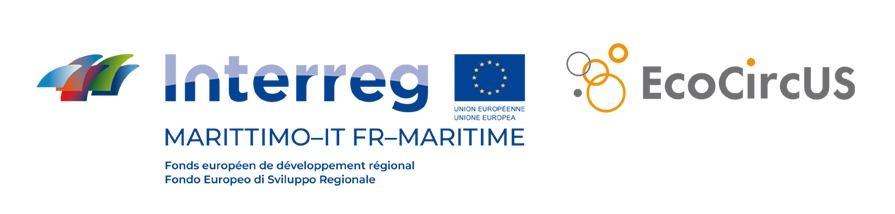 DOMANDA DI CANDIDATURAIl/La Sottoscritto/a: ___________________________________________________________________________in qualità di titolare/legale rappresentante dell’impresaCHIEDEdi partecipare al BANDO DI SELEZIONE PER ACCEDERE AL CONTEST GIOVANI IMPRESE DELL’ECONOMIA CIRCOLARE del Progetto ECO-CIRCuS, finanziato dal PO IFM 2014-2020.Consapevole delle sanzioni penali previste dagli artt. 75-76 del D.P.R. 445/2000 e ss.mm.ii., per le ipotesi di formazione di atti e dichiarazioni mendaci ivi indicate, ai sensi degli artt. 46 e 47 del D.P.R. n. 445/2000, sotto la propria responsabilitàDICHIARAdi aver preso visione del bando e di accettarne tutte le condizioni;di essere nuova impresa o impresa innovativa: si intendono per “nuove imprese” quelle costituite entro i 24 mesi alla data di presentazione della domanda. Per “imprese innovative” si intendono realtà imprenditoriali costituite entro i 36 mesi alla data di presentazione della domanda e nate intorno a un’innovazione di prodotto, di servizio, di processo od organizzativo, a un risultato di ricerca, a un brevetto, in generale a un’idea originale di business;di rientrare nella definizione di PMI di cui alla Raccomandazione della Commissione Europea n.2003/361/CE del 6 maggio 2003, recepita con D.M. del 18 aprile del 2005;di essere regolarmente costituita e iscritta nel Registro delle Imprese italiane o francesi;di essere in regola con gli obblighi relativi al pagamento dei contributi previdenziali ed assistenziali a favore dei lavoratori (in Italia verificabile attraverso il DURC);di non trovarsi in stato di liquidazione o fallimento o altra procedura concorsuale comunque denominata;di rispettare i Regolamenti UE 1407/2013 e 1408/2013 della Commissione del 18/12/2013, relativi all’applicazione degli artt. 107 e 108 del Trattato sul funzionamento dell’Unione europea agli aiuti “de minimis”;ALLEGAFormulario di partecipazione compilato online;Copia della carta d’identità in corso di validità del Legale rappresentante dell’impresa; Visura camerale.Data _________________________________						Timbro dell’azienda e Firma del Legale Rappresentante                                                                      _____________________________________________________________NomeCognomeDenominazione o ragione sociale:Denominazione o ragione sociale:Denominazione o ragione sociale:Denominazione o ragione sociale:Denominazione o ragione sociale:Denominazione o ragione sociale:Denominazione o ragione sociale:Denominazione o ragione sociale:Denominazione o ragione sociale:Denominazione o ragione sociale:Denominazione o ragione sociale:Denominazione o ragione sociale:Denominazione o ragione sociale:Denominazione o ragione sociale:Denominazione o ragione sociale:Denominazione o ragione sociale:Denominazione o ragione sociale:Denominazione o ragione sociale:Denominazione o ragione sociale:Denominazione o ragione sociale:Denominazione o ragione sociale:Denominazione o ragione sociale:Denominazione o ragione sociale:Denominazione o ragione sociale:Iscrizione Registro Imprese/ Numero R.E.A.       Iscrizione Registro Imprese/ Numero R.E.A.       Iscrizione Registro Imprese/ Numero R.E.A.       Iscrizione Registro Imprese/ Numero R.E.A.       Iscrizione Registro Imprese/ Numero R.E.A.       Codice fiscaleCodice fiscaleCodice fiscaleCodice fiscaleCodice fiscaleP.IVA:P.IVA:P.IVA:P.IVA:P.IVA:P.IVA:Codice attività ATECO:Codice attività ATECO:Codice attività ATECO:Codice attività ATECO:Codice attività ATECO:Codice attività ATECO:Codice attività ATECO:Codice attività ATECO:Codice attività ATECO:Codice attività ATECO:Codice attività ATECO:Codice attività ATECO:Codice attività ATECO:Codice attività ATECO:Codice attività ATECO:Codice attività ATECO:Codice attività ATECO:Codice attività ATECO:Sede legaleRegione:Regione:Regione:Regione:Regione:Regione:Regione:Regione:Regione:Regione:Regione:Regione:Regione:Regione:Regione:Regione:Regione:Regione:Regione:Regione:Regione:Regione:Regione:Comune:  Comune:  Comune:  Via:  Via:  Via:  Via:  Via:  Via:  Via:  Via:  Via:  Via:  Via:  Via:  Via:  Via:  Via:  Via:  CAP: CAP: CAP: CAP: CAP: Telefono  Telefono  FaxPEC:PEC:PEC:PEC:PEC:PEC:PEC:PEC:e-mail    e-mail    e-mail    e-mail    e-mail    e-mail    e-mail    e-mail    e-mail    e-mail    e-mail    e-mail    e-mail    Unità locale (se diversa dalla sede legale)Unità locale (se diversa dalla sede legale)Unità locale (se diversa dalla sede legale)Unità locale (se diversa dalla sede legale)Regione:Regione:Regione:Regione:Regione:Regione:Regione:Regione:Regione:Regione:Regione:Regione:Regione:Regione:Regione:Regione:Regione:Regione:Regione:Regione:ComuneComuneComuneViaViaViaViaViaViaViaViaViaViaViaViaViaViaViaViaCAPCAPCAPCAPCAP